LAST NAME:...........................................................……	First name:............................................................  Occupation:	……….      University/Research center:……………………………………………………………………………………………………………………...Postal address (home or office)	.............................	…………Email :………………………………………………………….	Tel.: …………………………………………… will take part in the International JéTou 2017 Workshop on: 		Thursday 18 May 2017  	Friday 19 May 2017Dinner:	will attend the dinner on Friday 19 May 2017 (+10 euros)Please indicate any special dietary requirements: ………………………………………………………………..................Payment:Early bird   (20/03/2017 – 17/04/2017)		regular  				 		30 €Normal (from 18/04/2017)				regular	 				 		40 €Gala dinner (18/05/2017)									 		10 €													________________Total														………€Bank account information (cf. below).Please provide a proof of the bank transfer you made. Date:												Signature :Bank account information:Payment by bank transfer in euros should be made out to:M. l’Agent Comptable de l’Université Toulouse 2 - Jean Jaurès / Colloque JETOU2017		IMPORTANT: please don’t forget to indicate the following information: JETOU2017/Last name/M721C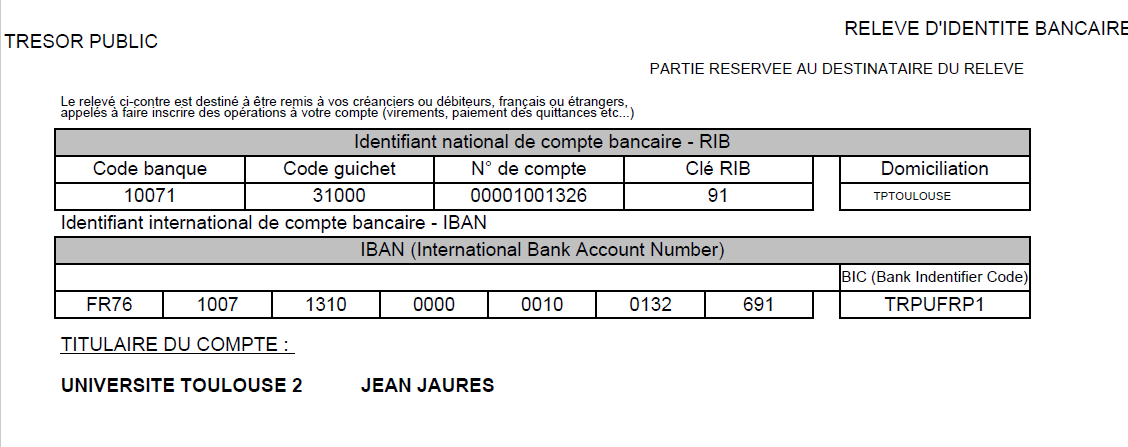 International WorkshopJournées d’études ToulousainesLes interfaces en Sciences du langage18-19 May 2017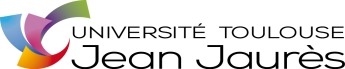 Université Toulouse - Jean JaurèsCampus du MirailMaison de la Recherche5, allées Antonio MachadoTOULOUSE (France)REGISTRATION FORM Please email this form and a proof of payment to :: contact.jetou2017@gmail.com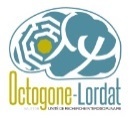 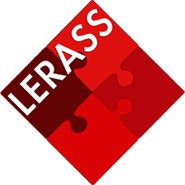 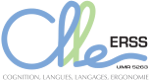 